	FORMULÁRIO DE PEDIDO DE RECURSO          PROCESSO SELETIVO DO MPSMC 2020.1Nome: ________________________________________________________________Inscrição: _____________________Área de concentração:Saúde da Mulher (   )Saúde da Criança (   )E-mail do candidato: ______________________________________
À COORDENAÇÃO DO PPG EM SAÚDE DA MULHER E DA CRIANÇA, RECURSO REFERENTE A ______________________________________________JUSTIFICATIVA PARA O QUAL SE ENCAMINHA ESTE RECURSO: ____________________________________________________________________________________________________________________________________________________________________________________________________________________________________________________________________________________________________________________________________________________________________________________________________________________________________________________________________________________________________________________________________________________________________________________________________________________________________________________________________________________________________________________________________________________________________________________________________________________________________________________________________________________________________________________________________________________________________________________________________________________Fortaleza, _______ de ______________ de 2019.										               _________________________________________						      ASSINATURA DO CANDIDATO       RESPOSTA DO PEDIDO DE RECURSO          PROCESSO SELETIVO DO MPSMC 2020.1PARECER PARA O QUAL SE ENCAMINHA ESTE RECURSO: ____________________________________________________________________________________________________________________________________________________________________________________________________________________________________________________________________________________________________________________________________________________________________________________________________________________________________________________________________________________________________________________________________________________________________________________________________________________________________________________________________________________________________________________________________________________________________________________________________________________________________________________________________________________________________________________________________________________________________________________________________________________Fortaleza, _______ de ______________ de 2019.										               _________________________________________						      ASSINATURA DO PROFESSOR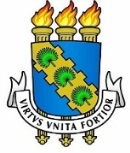 UNIVERSIDADE FEDERAL DO CEARÁPROGRAMA DE PÓS-GRADUAÇÃO EM SAÚDE DA MULHER E DA CRIANÇAMESTRADO PROFISSIONAL EM SAÚDE DA MULHER E DA CRIANÇARua: Prof. Costa Mendes,1608- 2º andar (Bloco Didático) - Fortaleza-CeTel:(85) 3366.8057E-mail: mpsmc.ufc@gmail.comSite : www.mpsmc.ufc.br